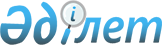 Павлодар облысы Баянауыл ауданының Қазақстан Республикасының жер заңнамасына сәйкес пайдаланылмайтын ауыл шаруашылығы мақсатындағы жерлеріне бірыңғай жер салығының мөлшерлемесін жоғарылату туралы
					
			Күшін жойған
			
			
		
					Павлодар облысы Баянауыл аудандық мәслихатының 2016 жылғы 28 қарашадағы № 56/11 шешімі. Павлодар облысының Әділет департаментінде 2016 жылғы 26 желтоқсанда № 5308 болып тіркелді. Күші жойылды - Павлодар облысы Баянауыл аудандық мәслихатының 2019 жылғы 25 қарашадағы № 287/50 (алғашқы ресми жарияланған күнінен кейін күнтізбелік он күн өткен соң қолданысқа енгізіледі) шешімімен
      Ескерту. Күші жойылды - Павлодар облысы Баянауыл аудандық мәслихатының 25.11.2019 № 287/50 (алғашқы ресми жарияланған күнінен кейін күнтізбелік он күн өткен соң қолданысқа енгізіледі) шешімімен.
      Қазақстан Республикасы 2008 жылғы 10 желтоқсандағы "Салық және бюджетке төленетін басқа да міндетті төлемдер туралы" (Салық кодексі) Кодексінің 444-бабының 1-тармағына, Қазақстан Республикасының 2001 жылғы 23 қаңтардағы "Қазақстан Республикасындағы жергілікті мемлекеттік басқару және өзін-өзі басқару туралы" Заңының 6-бабы 1-тармағының 13) тармақшасына сәйкес, Баянауыл аудандық мәслихаты ШЕШІМ ҚАБЫЛДАДЫ:
      1. Павлодар облысы Баянауыл ауданының Қазақстан Республикасының жер заңнамасына сәйкес пайдаланылмайтын ауыл шаруашылығы мақсатындағы жерлеріне бірыңғай жер салығының мөлшерлемесі 10 (он) есе жоғарылатылсын.
      2. Баянауыл аудандық мәслихатының 2016 жылғы 24 ақпандағы "Павлодар облысы Баянауыл ауданының Қазақстан Республикасының жер заңнамасына сәйкес пайдаланылмайтын ауыл шаруашылығы мақсатындағы жерлеріне бірыңғай жер салығының мөлшерлемесін жоғарылату туралы" (Нормативтік құқықтық актілерді мемлекеттік тіркеу тізілімінде 2016 жылғы 25 наурызда № 5014 болып тіркелген, 2016 жылғы 08 сәуірдегі № 15 "Баянтау" аудандық газетінде жарияланған) № 337/55 шешімінің күші жойылды деп танылсын.
      3. Осы шешімнің орындалуын бақылау Баянауыл аудандық мәслихатының заңдылық, азаматтардың өтініш-шағымдарын қабылдау және аграрлық мәселелер мен экология жөніндегі тұрақты комиссиясына жүктелсін.
      4. Осы шешім алғашқы ресми жарияланған күнінен бастап он күнтiзбелiк күн өткеннен кейін қолданысқа енгiзiледi.
					© 2012. Қазақстан Республикасы Әділет министрлігінің «Қазақстан Республикасының Заңнама және құқықтық ақпарат институты» ШЖҚ РМК
				
      Сессия төрайымы

А. Какимова

      Аудандық мәслихатының хатшысы

Т. Қасен
